                            KARTA  ZGŁOSZENIA  UCZNIA  NA OBIADY SZKOLNE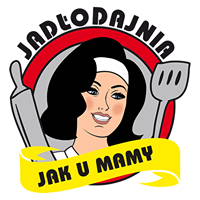                                    Imię i nazwisko dziecka ...........................................................                                     Klasa ......................                                   Szkoła ………………………………………………………………………………….10.50 zł obiad standard 13.00 zł obiad powiększony     Start od dnia ……………………………….Imię i nazwisko rodzica/opiekuna prawnego do kontaktów ze stołówką:  .......................................................................................................................................................  .......................................................................................................................................................  Tel. kontaktowy ...........................................................................................................................  Adres e-mail (jeżeli jest)...............................................................................................................  Wymagania dietetyczne/żywieniowe (jeżeli istnieją)..................................................................  .......................................................................................................................................................  Zapoznałem się z Zasadami Korzystania z Obiadów w Stołówce Szkolnej w roku szkolnym 2019/2020 Zobowiązuje się do regularnego uiszczania opłat z tytułu kosztów żywienia dziecka zgodnie z ustaloną stawką i w ustalonym terminie. Regulamin Stołówki  dostępny na stronie szkoły oraz wywieszony na terenie Stołówki.Zgodnie z ustawą o ochronie danych osobowych z dnia 29.08.1997r. (Dz. U. z dn. 29.10.97r. nr 133, poz.883), wyrażam/my zgodę na zbieranie wyżej wymienionych danych osobowych, które zostaną wykorzystane wyłącznie do celów niezbędnych do współpracy z najemcą stołówki.  Zgodnie z art. 13 ust. 1 i ust. 2 Rozporządzenia Parlamentu Europejskiego i Rady z dnia 27 kwietnia 2016 r. O ochronie osób fizycznych w związku z przetwarzaniem danych osobowych i w sprawie swobodnego przepływu takich danych oraz uchylenia dyrektywy 95/46/WE (dalej RODO) informujemy, iż:Administratorem Pana/Pani danych osobowych jest F.H OLIWIA z siedzibą w Krakowie oś. Kalinowe 14/54 31-814. Dane mogą zostać udostępnione wyłącznie podmiotom upoważnionym na podstawie przepisów prawa. Dane przetwarzane będą zgodnie z RODO.Wyrażam zgodę na przesyłanie informacji o zaległych płatnościach za wyżywienie dziecka/ci w formie                 sms’a/e-maila na podany powyżej telefon kontaktowy/e-mail.        ………………………………………..                                                                                                                                                          podpisy rodziców/opiekunów   WAŻNE! Kartę Zgłoszenia Ucznia na Obiady prosimy dostarczyć na stołówkę szkolną w dniach dyżuru pracownika cateringu lub przesłać e-mailem na adres magdalenaszadkowska03@gmail.com